Программа тура: 20:00 сбор д/с Дружная (либо ст.м. Каменная горка)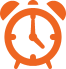  20:15 Выезд из Минска. Транзит по территории Беларуси и Польши.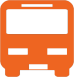 По мере прохождения границы прибытие в Белосток.* Есть прекрасная возможность посетить Duty Free ( можно произвести расчет за бел. рубли по курсу Нац. банка). 04:30 – 07:30 ― ночной рынок "FASTU" ― ul. Szosa Knyszynska, 17 / DELPI  ― ul. Szosa Knyszyńska, 6 (продуктовые и хозяйственные товары)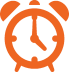 08:00 – 11:00 ― Рынок "HETMAN" ― ul. Kawaleryjska, 17a (одежда, обувь, косметика, бижутерия, химия, посуда, техника и т.д.)
11:15 – 15:45 – гипермаркет Atrium Biala ― ul. Czesława Miłosza, 2 и ALFA ul. Świętojańska 15, где представлены ведущие мировые бренды одежды и обуви, косметики: Reserved, Mexx, Monton,Terranova, Zara, Bershka, H&M,Esprit, Levi's, Mango, New Yorker, Only, Orsay, Tally Weill и др. В галерее находятся супермаркет "BI 1", гипермаркет бытовой техники «MediaMarket», аптека «Суперфарм».16:00 – 18:30  ― Гипермаркет "Auchan" ― ul. Hetmanska, 16.  (продукты, одежда, обувь, косметика, бижутерия, химия, посуда и т.д) Гипермаркет "LEROY MERLIN" ― (магазин строительных товаров) иСпортивный магазин Decathlon ― в.в магазине представлена продукция: спортивная одежда и обувь для всей семьи, спортивный инвентарь и аксессуары: велосипеды, лыжи, коньки, палатки, товары для охотников и рыболовов.18:50 – 20:50 ― супермаркет "МАКRО" ― Al. Pawla, 11/92 (мелко-оптовый супермаркет)/ либо OUTLET CENTER/ либо Castorama (в радиусе 300м).Выезд из Белостока - в 21:00. Прохождение польско-белорусской границы (оформление  VAT).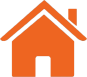 В стоимость входит:проезд автобусом;посещение заявленных в программе рынков и гипермаркетов;сопровождение по маршруту. Программа тура указана по белорусскому времени!*  туристическое предприятие оставляет за собой право изменять график поездок по мере комплектации группы, а также вносить некоторые изменения в программу тура без уменьшения общего объема и качества услуг.